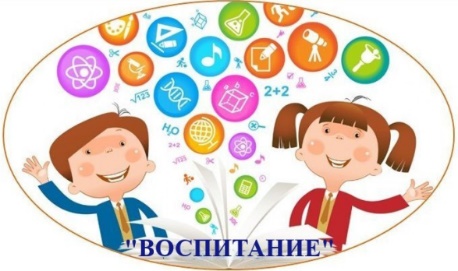 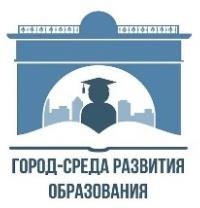 АДМИНИСТРАЦИЯ г. УЛАН-УДЭКОМИТЕТ ПО ОБРАЗОВАНИЮ                                             МУНИЦИПАЛЬНОЕ КАЗЕННОЕ УЧРЕЖДЕНИЕ        ЦЕНТР МОНИТОРИНГА И РАЗВИТИЯ ОБРАЗОВАНИЯМуниципальное автономное дошкольное образовательное учреждение детский сад №51 г. Улан-Удэ комбинированного вида ПРОГРАММА ADVICE-ТУРА МУНИЦИПАЛЬНОЙ ИННОВАЦИОННОЙ ПЛОЩАДКИ "СЕТЕВОЕ ВЗАИМОДЕЙСТВИЕ КАК РЕСУРС ПОВЫШЕНИЯ КАЧЕСТВА ДОШКОЛЬНОГО ОБРАЗОВАНИЯ. ВОСПИТАТЕЛЬНЫЙ АСПЕКТ":«Труд. Личность в команде»Сроки проведения: 19 апреля 2022г. (с 13:00-15:00 ч.)Место проведения: платформа ZOOM: Ссылка на семинар https://us02web.zoom.us/j/85648227443?pwd=aGE4M0pmRWZLN3BhMW95cXdTVEhFUT09Идентификатор конференции: 856 4822 7443Код доступа: 680097Время подключения: 13.00 – 15.00Секция №1 Модератор: Будаева Елена Станиславовна заведующий МАДОУ детский сад №51 г. Улан-УдэСекция №2 Модератор: Ситникова Татьяна Александровна – старший воспитатель МАДОУ детский сад №51 г. Улан-Удэ№ВремяТема:Выступающие:1.13.00 -13.05ВступительноесловоКотоманова Алла Александровна, начальник дошкольного отдела Комитета по Образованию Администрации г. Улан-Удэ.2.13.05- 13.10 ВступительноесловоВставская Наталья Владимировна,Директор «Центра мониторинга и развития образования».3.13:10 -13:25«Трудовое и социальное направление Программы воспитания МАДОУ детский сад № 51»Ситникова Татьяна Александровна, старший воспитатель МАДОУ детский сад №51 г. Улан-Удэ.4.13:25 -13:30Распределение участников по секциям №ВремяТема:Выступающие:113:30 -13:40«Растим будущих инженеров и не только». Старикова Людмила Александровна, Рябкова Наталья Владимировна, воспитателиМАДОУд/с №51г.Улан-Удэ213:40 -13:50Тимбилдинг как форма организации проявления лидерских качеств у детей.Юмашева Елена Анатольевна, воспитатель МАДОУ детский сад № 111«Дашенька» г. Улан-Удэ313:50 -14:00«Школа лидерства». Ахмадулина Татьяна Васильевна, инструктор по физическому воспитаниюМАДОУ детский сад №51 г. Улан-Удэ414:00-14:10«Комплексный подход к проблеме воспитания у дошкольников ответственного отношения к труду».Бельская Татьяна Михайловна, воспитатель МАДОУ «Детский сад №173»Росинка» г. Улан-Удэ514:10-14:20Сотрудничество детей и работа в команде на примере организации в         ДОУ «Всемирного дня спортивного ориентирования».Андреева Валентина Александровна, инструктор по  физическомувоспитаниюМБОУ детский сад №58 «Золушка» г. Улан-Удэ614:20- 14:30«Трудовая терапия, как одна из ведущих на пути самореализации ребенка».Иванченкова Ирина Николаевна, Черниговская Алеся Ивановна, воспитатели МБДОУ детский сад №87 «Улыбка»г. Улан-Удэ714:30 -14:40Экспертная оценка.	Карпова Раиса Иннокентьевна, старший преподаватель кафедры педагогики и психологии детства ГАУ ДПО РБ «БРИОП».Желибо Марина Анатольевна, МКУ «МЦРО КО» аналитик814:40 –14:50Рефлексия:свободныймикрофон.Будаева Елена Станиславовна, заведующий МАДОУ детский сад №51 г. Улан-Удэ№ВремяТема:Выступающие:113:30–13:40Проект «Частички мудрости народной».  Кожевникова Лариса Александровна, воспитательМАДОУ детский сад №51 г. Улан-Удэ 213:40 –13:50«Все профессии важны…».  Игумнова Вера Юрьевна, воспитатель МАДОУ детский сад №113 «Капитошка» г. Улан-Удэ313:50 –14:00Мастер-класс, как инструмент воспитания личности в команде.Хомонова Вера Викторовна, воспитательМАОУ «СОШ №38» дошкольные группы г.Улан-Удэ414:00–14:10 «Образовательно-социальный проект «KidSkills«Мир добрых дел».   Никитина Эльвира Васильевна, старший воспитатель,Абгадеева Оюна Очировна, Цыдендашиева Жаргалма Шираповна, Артемьева Людмила Ивановна, Яо-Фун-Тан Людмила Васильевна, Жамсаранова Марина Нимацыреновна,  воспитатели МАДОУ «ЦРР– детский сад № 91 «Строитель» г. Улан-Удэ514:10–14:20 «Формирование воспитательного потенциала дошкольников  младшего и среднего возраста, в процессе усвоения навыков трудовой  деятельности». Батурина Ольга Леонидовна, воспитатель МБОУ детский сад №58 «Золушка» г. Улан-Удэ614:20– 14:30 «Шеф-десант», «Умники и Умницы».  Исаева Татьяна Севостьянова, Чекунова Надежда   Александровна, воспитатели  МБДОУ детский сад №87 «Улыбка»   г. Улан-Удэоэбд714:30–14:40«Коллективный труд как средство формирования  дружеских взаимоотношений» Похолкова Татьяна Анатольевна,  МБДОУ  Детский сад №72 «Аленушка»814:40 –14-50Экспертная оценка.Лопсонова Зинаида Баторовна, к. п. н., доцент БГУ Бартаева Полина Петровна, старший преподаватель кафедры    педагогики и психологии детства ГАУ ДПО РБ «БРИОП»914:50 -15:00Рефлексия: свободный микрофон.Ситникова Татьяна Александровна, старший воспитатель МАДОУ детский сад №51 г. Улан-Удэ